Техника безопасности при работе с грузоподъемными машинами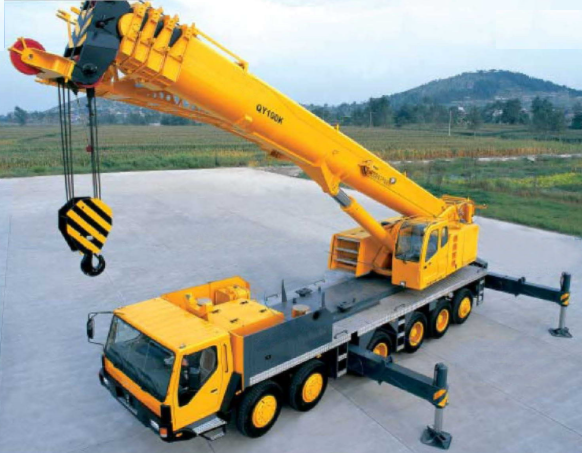 Заполнение данной главы рекомендуется для работников, занимающихся следующими видами деятельности:• Те, кто занимается подготовкой и подготовкой подъемных работ• Монтаж подъемников, пуско-наладка, эксплуатация, обвязка• Ручное перемещение тяжестей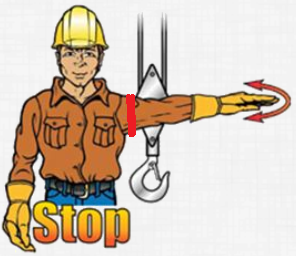 Глава содержит основные требования, такие как правовые основы, обязательство по обучению технике безопасности, некоторые основные понятия, опасности, относящиеся к названию главы, защита от опасностей. В деталях:Общие требования:• Как и во всех странах, требования, регулирующие безопасность труда, и основные правила, которые необходимо соблюдать, чтобы работать без несчастных случаев, регулируются законом в Венгрии.• Законодательство также содержит требование к работодателям подготовить сотрудников к получению этих знаний.• Среди основных понятий следует выделить понятия несчастного случая, несчастного случая на производстве и профессионального заболевания.• Работа связана с опасностями• Эти опасности могут иметь нежелательные последствия для рабочих.• Рабочие должны быть защищены от этих вредных воздействийОсобые требования:• Участники подъемника могут находиться в рабочей зоне (крановщик, грузчик, крановщик, машинист подъемника).• Во время подъемных операций никто не должен находиться в зоне действия подъемных операций.• Необходимо соблюдать осторожность при подъеме.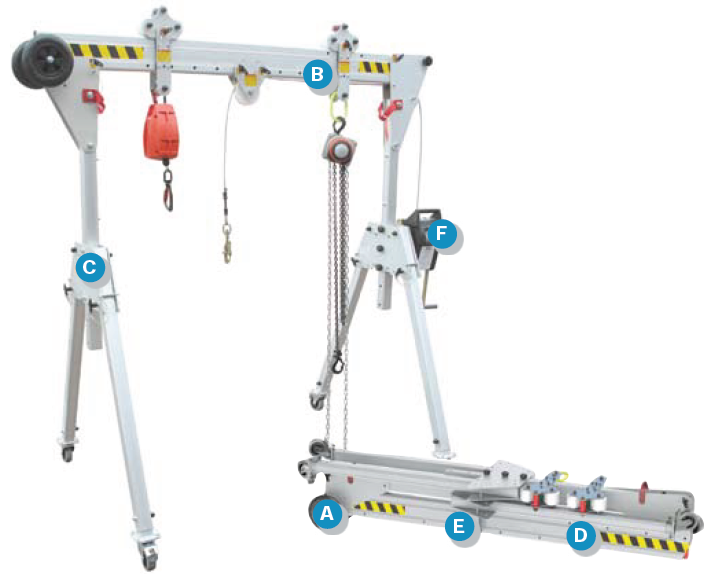 